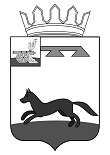 АДМИНИСТРАЦИЯГОРОДИЩЕНСКОГО СЕЛЬСКОГО ПОСЕЛЕНИЯХИСЛАВИЧСКОГО  РАЙОНА СМОЛЕНСКОЙ ОБЛАСТИП О С Т А Н О В Л Е Н И Еот 08  октября 2019 г.                          № 45 О внесении изменений в постановление  № 1   от 09.01.2017г. «Об утверждении Порядка формирования, утверждения и ведения плана закупок товаров, работ, услуг для обеспечения муниципальных нужд Городищенского сельского поселения Хиславичского района Смоленской области»            В соответствии с частью 5 статьи 17 Федерального закона от 05 апреля 2013 года  № 44- ФЗ «О контрактной системе в сфере закупок товаров, работ, услуг для обеспечения государственных и муниципальных нужд», постановлением Правительства Российской Федерации от 21 ноября 2013 года № 1043(с изменениями от 25.01.2017г., от 21.12.2018г. № 1618) «О требованиях к формированию, утверждению и ведению плана-графика закупок товаров, работ, услуг для обеспечения нужд субъекта Российской Федерации и муниципальных нужд, а также о требованиях к форме плана-графика закупок товаров, работ, услуг» Администрация Городищенского сельского поселения Хиславичского  района Смоленской области   п о с т а н о в л я е т:1. Внести в постановление от 09.01.2017г. №1 «Об утверждении Порядка формирования, утверждения и ведения плана закупок товаров, работ, услуг для обеспечения муниципальных нужд Городищенского сельского поселения Хиславичского района Смоленской области» следующие изменения:- в подпункт «а» п.3 слова «со дня» заменить словом «после»;- абзац 1 подпункта «а» пункта 4 изложить в следующей редакции:«- в сроки, установленные главными распорядителями средств местного бюджета, органами управления территориальными государственными внебюджетными фондами, но не позднее сроков, установленных местными администрациями. Муниципальные заказчики формируют планы закупок исходя из целей осуществления закупок, определённых с учётом положений статьи 13 Федерального Закона № 44-ФЗ, и представляют их главным распорядителям в установленные ими сроки для формирования на их основании  в соответствии с бюджетным законодательством Российской Федерации обоснований бюджетных ассигнований на осуществление закупок»;- дополнить пунктом 8(1) следующего содержания:«8.1. Информация о закупке, предусматривающей заключение энергосервисного контракта, включается в план закупок отдельно от закупок товаров, работ, услуг, относящихся к сфере деятельности субъектов естественных монополий, услуг по водоснабжению, водоотведению, теплоснабжению, газоснабжению, по подключению (присоединению) к сетям инженерно-технического обеспечения по регулируемым в соответствии с законодательством Российской Федерации ценам (тарифам), а также от закупок электрической энергии, мазута, угля и закупок топлива, используемого в целях выработки энергии».2.  Разместить настоящее постановление на официальном сайте Администрации муниципального образования «Хиславичский район» Смоленской области. 3.   Контроль за исполнением настоящего постановления оставляю за собой.   Глава муниципального образованияГородищенского сельского поселенияХиславичского района Смоленской  области		                          В.В. ЯкушевПрлиложение 1                                                                     к Постановлению АдминистрацииГородищенского сельского  поселения Хиславичского района Смоленской области от 09.01.2017г. № 1;от 08.10.2019г. № 45Порядок  формирования, утверждения и ведения плана закупок товаров, работ, услуг для обеспечения муниципальных нужд Городищенского сельского поселения Хиславичского района Смоленской области1. Настоящий Порядок определяет требования к формированию, утверждению и ведению плана закупок товаров, работ, услуг для обеспечения муниципальных нужд (далее - закупки) в соответствии с Федеральным законом «О контрактной системе в сфере закупок товаров, работ, услуг для обеспечения государственных и муниципальных нужд» (далее - Федеральный закон). 2. Порядок формирования, утверждения и ведения плана закупок, устанавливаемый Администрацией Городищенского сельского поселения (далее - муниципальное образование) с учётом настоящих требований, в течение 3 дней со дня его утверждения подлежит размещению в единой информационной системе в сфере закупок (www.zakupki.gov.ru). 3. Планы закупок утверждаются в течение 10 рабочих дней следующими заказчиками: а) муниципальными заказчиками, действующими от имени муниципального образования, - после доведения до соответствующего муниципального заказчика объёма прав в денежном выражении на принятие и (или) исполнение обязательств в соответствии с бюджетным законодательством Российской Федерации; (подпункт «а» п.3в редакции постановления от 08.10.2019г. № 45)б) бюджетными учреждениями, муниципальным образованием, за исключением закупок, осуществляемых в соответствии с частями 2 и 6 статьи 15 Федерального закона, - со дня утверждения планов финансово-хозяйственной деятельности; в) автономными учреждениями, созданными муниципальным образованием или муниципальными унитарными предприятиями, в случае, предусмотренном частью 4 статьи 15 Федерального закона, - со дня заключения соглашений о предоставлении субсидий на осуществление капитальных вложений в объекты капитального строительства муниципальной собственности или приобретение объектов недвижимого имущества в муниципальную собственность (далее - субсидии). При этом в планы закупок включаются только закупки, которые планируется осуществлять за счёт субсидий на осуществление капитальных вложений;   г) бюджетными, автономными учреждениями, созданными муниципальным образованием, или муниципальными унитарными предприятиями, осуществляющими закупки в рамках переданных им государственными органами субъектов Российской Федерации, органами управления территориальными государственными внебюджетными фондами или органами местного самоуправления полномочий муниципального заказчика по заключению и исполнению от имени субъектов Российской Федерации (муниципальных образований) государственных контрактов (муниципальных контрактов) от лица указанных органов, в случаях, предусмотренных частью 6 статьи 15 Федерального закона, - со дня доведения на соответствующий лицевой счёт по переданным полномочиям объёма прав в денежном выражении на принятие и (или) исполнение обязательств в соответствии с бюджетным законодательством Российской Федерации. 4. Планы  закупок формируются заказчиками, указанными в пункте 3 настоящего Порядка, на очередной финансовый год и плановый период по форме, установленной Постановлением Правительства Российской Федерации от 21.11.2013 № 1034 «О требованиях к формированию, утверждению и ведению планов закупок товаров, работ, услуг для обеспечения нужд субъекта Российской Федерации и муниципальных нужд, а также требованиях к форме планов закупок товаров, работ, услуг) с учётом следующих положений: а) заказчики, указанные в подпункте «а» пункта 3 настоящего Порядка: - в сроки, установленные главными распорядителями средств местного бюджета, органами управления территориальными государственными внебюджетными фондами, но не позднее сроков, установленных местными администрациями. Муниципальные заказчики формируют планы закупок исходя из целей осуществления закупок, определённых с учётом положений статьи 13 Федерального Закона № 44-ФЗ, и представляют их главным распорядителям в установленные ими сроки для формирования на их основании  в соответствии с бюджетным законодательством Российской Федерации обоснований бюджетных ассигнований на осуществление закупок; (абзац 1 подпункта «а» пункта 4в редакции постановления от 08.10.2019г. № 45)б) заказчики, указанные в подпункте «б» пункта 3 настоящего Порядка, - в сроки, установленные главными распорядителями, но не позднее 1 октября текущего года,  корректируют при необходимости по согласованию с главными распорядителями планы закупок в процессе составления бюджетных смет представления главными распорядителями при составлении проекта бюджета на очередной финансовый год и плановый период  в) заказчики, указанные в подпункте «в» пункта 3 настоящего Порядка:  - в сроки, установленные главными распорядителями, формируют планы  закупок после внесения проекта решения о бюджете на рассмотрение представительного органа муниципального образования; утверждают планы закупок после их уточнения (при необходимости) и заключения соглашений о предоставлении субсидий; г) заказчики, указанные в подпункте «г» пункта 3 настоящего Порядка: формируют планы закупок после внесения проекта решения о бюджете на рассмотрение представительного органа муниципального образования; утверждают планы - графики закупок после их уточнения (при необходимости) и заключения соглашений о передаче указанным юридическим лицам соответствующими государственными органами, органами управления территориальными государственными внебюджетными фондами, муниципальными органами, являющимися государственными заказчиками или муниципальными заказчиками, полномочий государственного заказчика или муниципального заказчика на заключение и исполнение государственных контрактов или муниципальных контрактов от лица указанных органов. 5. Формирование, утверждение и ведение планов  закупок заказчиками, указанными в подпункте «г» пункта 3 настоящего Порядка, осуществляется от лица соответствующих государственных органов субъектов Российской Федерации, органов управления территориальными государственными внебюджетными фондами или органов местного самоуправления, передавших этим заказчикам свои полномочия. 6. В план  закупок включается перечень товаров, работ, услуг, закупка которых осуществляется путём проведения конкурса (открытого конкурса, конкурса с ограниченным участием, двухэтапного конкурса, закрытого конкурса, закрытого конкурса с ограниченным участием, закрытого двухэтапного конкурса), аукциона (аукциона в электронной форме, закрытого аукциона), запроса котировок, запроса предложений, закупки у единственного поставщика (исполнителя, подрядчика), а также путём определения поставщика (подрядчика, исполнителя) способом, устанавливаемым Правительством Российской Федерации в соответствии со статьёй 111 Федерального закона. 7. В случае если определение поставщиков (подрядчиков, исполнителей) для заказчиков, указанных в пункте 3 настоящего Порядка, осуществляется уполномоченным органом или уполномоченным учреждением, определёнными решениями о создании таких уполномоченных органов, уполномоченных учреждений или решениями о наделении их полномочиями в соответствии со статьёй 26 Федерального закона, то формирование планов закупок осуществляется с учётом порядка взаимодействия указанных заказчиков с уполномоченным органом, уполномоченным учреждением. 8. В план закупок включается информация о закупках, об осуществлении которых размещаются извещения либо направляются приглашения принять участие в определении поставщика (подрядчика, исполнителя) в установленных Федеральным законом случаях в течение года, на который утверждён план-график закупок, а также о закупках у единственного поставщика (подрядчика, исполнителя), контракты с которым планируются к заключению в течение года, на который утверждён план-график закупок. 8. 1. Информация о закупке, предусматривающей заключение энергосервисного контракта, включается в план закупок отдельно от закупок товаров, работ, услуг, относящихся к сфере деятельности субъектов естественных монополий, услуг по водоснабжению, водоотведению, теплоснабжению, газоснабжению, по подключению (присоединению) к сетям инженерно-технического обеспечения по регулируемым в соответствии с законодательством Российской Федерации ценам (тарифам), а также от закупок электрической энергии, мазута, угля и закупок топлива, используемого в целях выработки энергии.(пункт 8.1. в редакции постановления от 08.10.2019г. № 45)9. В случае если период осуществления закупки, включаемой в план-график закупок заказчиков, указанных в пункте 3 настоящих требований, в соответствии с бюджетным законодательством Российской Федерации превышает срок, на который утверждается план закупок, в план закупок также включаются сведения о закупке на весь срок исполнения контракта. 10. Заказчики, указанные в пункте 3 настоящих требований, ведут планы закупок в соответствии с положениями Федерального закона и настоящими требованиями. Внесение изменений в планы закупок осуществляется в случае внесения изменений в план закупок, а также в следующих случаях: а) изменение объёма и (или) стоимости планируемых к приобретению товаров, работ, услуг, выявленное в результате подготовки к осуществлению закупки, вследствие чего поставка товаров, выполнение работ, оказание услуг в соответствии с начальной (максимальной) ценой контракта, предусмотренной планом закупок, становится невозможной; б) изменение планируемой даты начала осуществления закупки, сроков и (или) периодичности приобретения товаров, выполнения работ, оказания услуг, способа определения поставщика (подрядчика, исполнителя), этапов оплаты и (или) размера аванса, срока исполнения контракта; в) отмена заказчиком закупки, предусмотренной планом закупок; г) образовавшаяся экономия от использования в текущем финансовом году бюджетных ассигнований в соответствии с законодательством Российской Федерации; д) выдача предписания органами контроля, определёнными статьёй 99 Федерального закона, в том числе об аннулировании процедуры определения поставщиков (подрядчиков, исполнителей); е) реализация решения, принятого заказчиком по итогам обязательного общественного обсуждения закупки; ж) возникновение обстоятельств, предвидеть которые на дату утверждения плана-графика закупок было невозможно; з) иные случаи, установленные высшим исполнительным органом государственной власти субъекта Российской Федерации, местной администрацией в порядке формирования, утверждения и ведения планов закупок. 11. Внесение изменений в план закупок по каждому объекту закупки осуществляется не позднее, чем за 10 дней до дня размещения в единой информационной системе в сфере закупок (а до ввода ее в эксплуатацию - на официальном сайте Российской Федерации в информационно-телекоммуникационной сети «Интернет» для размещения информации о размещении заказов на поставки товаров, выполнение работ, оказание услуг (www.zakupki.gov.ru) извещения об осуществлении закупки, направления приглашения принять участие в определении поставщика (подрядчика, исполнителя), за исключением случая, указанного в пункте 12 настоящих требований, а в случае, если в соответствии с Федеральным законом не предусмотрено размещение извещения об осуществлении закупки или направление приглашения принять участие в определении поставщика (подрядчика, исполнителя), - до даты заключения контракта. 12. В случае осуществления закупок путём проведения запроса котировок в целях оказания гуманитарной помощи либо ликвидации последствий чрезвычайных ситуаций природного или техногенного характера в соответствии со статьёй 82 Федерального закона внесение изменений в план закупок осуществляется в день направления запроса о предоставлении котировок участникам закупок, а в случае осуществления закупки у единственного поставщика (подрядчика, исполнителя) в соответствии с пунктами 9 и 28 части 1 статьи 93 Федерального закона - не позднее чем за один день до даты заключения контракта. 13. План закупок содержит приложения, содержащие обоснования в отношении каждого объекта закупки, подготовленные в порядке, установленном Правительством Российской Федерации в соответствии с частью 7 статьи 18 Федерального закона, в том числе: обоснование начальной (максимальной) цены контракта или цены контракта, заключаемого с единственным поставщиком (подрядчиком, исполнителем), определяемых в соответствии со статьёй 22 Федерального закона; обоснование способа определения поставщика (подрядчика, исполнителя) в соответствии с главой 3 Федерального закона, в том числе дополнительные требования к участникам закупки (при наличии таких требований), установленные в соответствии с частью 2 статьи 31 Федерального закона. 14. Порядок формирования, утверждения и ведения плана закупок, устанавливаемый местной администрацией, должен предусматривать соответствие включаемой в план закупок информации показателям плана закупок, в том числе: а) соответствие включаемых в план закупок идентификационных кодов закупок идентификационному коду закупки, включённому в план закупок;  б) соответствие включаемой в план закупок информации о начальных (максимальных) ценах контрактов, ценах контрактов, заключаемых с единственным поставщиком (подрядчиком, исполнителем), и об объёмах финансового обеспечения (планируемых платежей) для осуществления закупок на соответствующий финансовый год включённой в план закупок информации об объёме финансового обеспечения (планируемых платежей) для осуществления закупки на соответствующий финансовый год.  